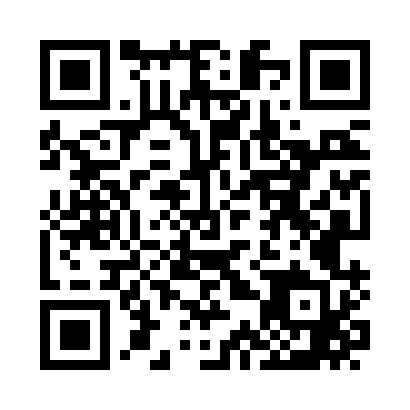 Prayer times for Ross Corners, New York, USAMon 1 Jul 2024 - Wed 31 Jul 2024High Latitude Method: Angle Based RulePrayer Calculation Method: Islamic Society of North AmericaAsar Calculation Method: ShafiPrayer times provided by https://www.salahtimes.comDateDayFajrSunriseDhuhrAsrMaghribIsha1Mon3:495:331:085:118:4410:272Tue3:505:331:095:118:4410:273Wed3:515:341:095:118:4410:264Thu3:525:341:095:118:4310:265Fri3:535:351:095:128:4310:256Sat3:545:361:095:128:4310:257Sun3:555:361:095:128:4210:248Mon3:565:371:105:128:4210:239Tue3:575:381:105:128:4110:2210Wed3:585:381:105:128:4110:2211Thu3:595:391:105:128:4110:2112Fri4:005:401:105:128:4010:2013Sat4:015:411:105:128:3910:1914Sun4:025:421:105:118:3910:1815Mon4:035:421:105:118:3810:1716Tue4:055:431:115:118:3710:1617Wed4:065:441:115:118:3710:1518Thu4:075:451:115:118:3610:1419Fri4:095:461:115:118:3510:1220Sat4:105:471:115:118:3410:1121Sun4:115:481:115:118:3410:1022Mon4:135:491:115:108:3310:0923Tue4:145:501:115:108:3210:0724Wed4:155:501:115:108:3110:0625Thu4:175:511:115:108:3010:0526Fri4:185:521:115:098:2910:0327Sat4:195:531:115:098:2810:0228Sun4:215:541:115:098:2710:0029Mon4:225:551:115:088:269:5930Tue4:245:561:115:088:259:5731Wed4:255:571:115:088:249:56